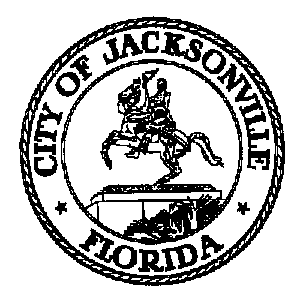 JACKSONVILLE CITY COUNCILRESEARCH DIVISIONTask Force on Safety and Crime ReductionWorkforce Training Subcommittee Meeting MinutesMarch 15, 201910:00 amConference Room AFourth Floor, City Hall117 W. Duval StreetChair: Tom GeismarRicky BrownMarian HannahCarolyn HermanCeil Pillsbury-SchellenbergShamika Wright-ExcusedJennifer Blaylock –Subject Matter ExpertTopic: Task Force on Safety and Crime Reduction – Workforce Training SubcommitteeAttendance: Colleen Hampsey – Council Research; Crystal Shemwell and Carol Owens – Legislative ServicesFor all other attendees please see the sign in sheetMeeting Convened: 10:02 amThis was the third meeting for the Workforce Training Subcommittee. Chair Tom Geismar welcomed the group and called for introductions and the members approved the minutes from the previous meeting. Ms. Schellenberg then presented a review of the full Task Force meeting from March 8th, as some subcommittee members were not there.  Ms. Schellenberg noted that she had mentioned to the Task Force the overall need for more subcommittee interaction. The members discussed and approved the subcommittee vision statement: We envision a workforce training ecosystem that is available to and accessible by all residents of Jacksonville and leads to employment that provides a living wage. The subcommittee talked more about the mission statement, which the Chair edited to include one of the responsibilities designated in the Task Force charge. The charge tasked the group with identifying areas within the city with the highest rates of unemployment. Jennifer Blaylock indicated she will provide unemployment data by zip code. After further discussion, the members agreed upon the mission statement. The subcommittee’s mission will be to identify areas with high unemployment; identify gaps in 21st century work skills; inventory existing workforce training resources; make recommendations to the Task Force to ensure access to training and employment for all residents; define barriers to employment, particularly in the areas with high unemployment rates; make recommendations to overcome those barriers; define a method to measure impact; and coordinate with other subcommittees to reduce crime and violence in Jacksonville. The Chair distributed a list of questions for the subcommittee members to use in interviewing various entities which offer workforce training. The proposed questions include: what is the workforce training program offered; how is it funded; how many are served; how much does it cost to participate; how do people access the services; who accesses the services; what barriers to service exist; what is working and how is it measured; how could the program be improved. The members selected the following workforce training entities to interview: Tom Geismar- DCPS, UNFRicky Brown-JFRD Explorers, Urban League, Workforce Industrial TrainingMarian Hannah-Goodwill Industries, Christin Women’s Job Corps Carolyn Herman- City Rescue Mission, JEA apprenticeship program, otherCeil Pillsbury-Schellenberg- CareerSource, Operation New Hope, Fresh Ministries, FSCJJennifer Blaylock- unemployment data, program performance metrics examplesBefore adjourning the meeting, the Chair announced that the next Workforce Training Subcommittee meeting will be on March 21, 2019 at 11:30 am.Meeting Adjourned: 11:30 amMinutes: Colleen Hampsey, Council Research CHampsey @coj.net   (904) 630-1498Posted 3.18.19 5:00 pmTape: Task Force on Safety and Crime Reduction Workforce Training Subcommittee -Legislative Services Division 3.15.19